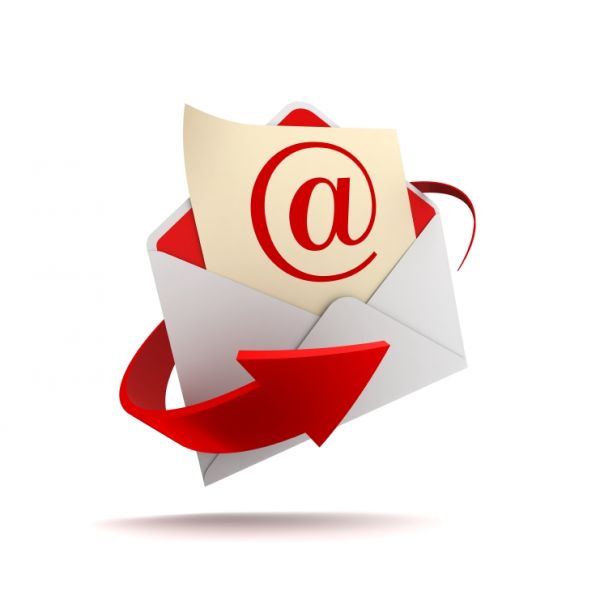 Урок№11Тема:  «Шкільне життя»Підтема:  «Листування. Стилі листування.Структура листа»Мета уроку:  Ознайомити учнів із стилями листування та структурою листа; вчити учнів писати листи англійською мовою; формувати навички письма, читання та аудіювання; розвивати культуру спілкування й мовленнєву реакцію учнів; виховувати зацікавленість у розширенні своїх знань.Тип уроку: комбінованийМетоди навчання,прийоми: робота з підручником, робота з буклетом, заповнення таблиці.Основні терміни і поняття:  Formal, Informal, Semi-Formal, Greeting, The introduction, The main body, The conclusion, EndingНаочність: Карп’юк О.Д. Англійська мова: підручник для 10-го класу загальноосвітніх навчальних закладів(рівень стандарту), буклет «Successful writing», буклет «Написання листів»,лист з комунікативним завданням,інтернет-сторінка «British Council»/Міжпредметні зв’язки:  українське ділове мовленняТЗН: комп’ютер, мультимедійна система, колонки, навушникиPROCEDUREI INTRODUCTION. ПОЧАТОК УРОКУ.Greeting.ПривітанняТ: Good afternoon, everybody! I'm glad to see you! How are you? Sit down, please.Aim. Повідомлення теми та мети уроку.Т:  The topic of our lesson is “Writing letters. Styles of letters. The structure of letter”. Check-on homework. Перевірка домашнього завдання.(Диференційоване опитування учнів)Warm-up. Уведення в іншомовну атмосферу.II MAIN PART. ОСНОВНА ЧАСТИНА УРОКУ Presenting vocabulary. Презентація нових ЛО FormalInformalSemi-FormalGreetingThe introductionThe main bodyThe conclusionEndingReading      Do ex. 2, p. 31.Reading and Speaking      Now 2 pupils have to go to the blackboard and do the next task : Put the parts of the letter in a proper order.Reading and writing(Робота з комунікативним завданням з сайту «British Council»)Writing(Робота в міні-групах з буклетом «Написання листів»)За зразком написання листів учням пропонується написати :Діловий лист (Formal)Неформальний листопад (Informal)Напівформальний лист (Semi-Formal)Listening (Індивідуальна робота з буклетом «Successful writing»)Do ex. 1, p.20Do ex.1, p.26Do ex.1, p.34     ІІI. SUMMING-UP.ЗАКЛЮЧНА ЧАСТИНА УРОКУ.1. Summarizing. Підведення підсумків уроку. Оцінювання учнів.T: 1) What styles of writing do you know?2) What is the structure of a letter?3) What is a letter?T: Our lesson is coming to the end. Did you enjoy it? I hope you did. You showed good knowledge in English. Thank you!T: You were very active and hardworking, thank you! T: Your marks are… because …2.Reflection.Рефлексія.1. На уроці я працював активно / пасивно 2. Своєю роботою на уроці я задоволений / незадоволений 3. Урок видався мені коротким / довгим 4. За урок я не втомився / втомився 5 . матеріал уроку мені був зрозумілий / незрозумілий корисний / марний цікавий / нудний легким / важким3. Homework.Інструктаж Д/з.  T:  Your home task is  to work with the booklet. Use QR- codes to know some more information.Our lesson is over. Good bye!INTRODUCTORY PARAGRAPHOpening remarks and presenting the reasons for writingENDINGWriter’s (full) nameGREETINGCONCLUDING PARAGRAPHSummarizing the topic BODY PARAGRAPHParagraph 2,3… Topic development